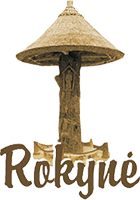 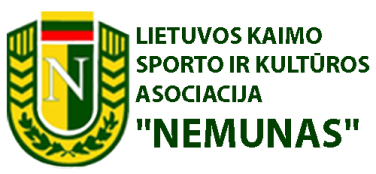 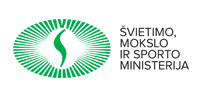 „ROKYNĖ 2020“ PROGRAMA2020 07 11Komandų ir atskirų dalyvių atvykimas iki 10:30 val.10:30 val. - komandų vadovų ir teisėjų pasitarimas11:00 val. - ATIDARYMAS 11:30 val. – krepšinis 3x3;                              - tinklinis 3x3;                 - šaškės;                 - šachmatai;                 - ritminės gimnastikos ir meno saviveiklinių kolektyvų pasirodymai.12:00 val. – virvės traukimo varžybos.13:00 val. – smiginio varžybos.15:00 val. - svarsčio kilnojimo varžybos.16:00 val. – renginio uždarymas, varžybų nugalėtojų ir prizininkų apdovanojimas. Smulkesnė informacija tel. 8698 75440